Facultad de Ciencias de la EducaciónTRABAJO FIN DE GRADOGRADUADO EN (nombre del Título)(MENCIÓN… si procede)(Nombre del trabajo)Realizado por:		(Nombre y apellidos del alumno o alumna)Tutorizado por:(Nombre y apellidos de la tutora o tutor del trabajo)Facultad de Ciencias de la EducaciónCurso, 20.. -..TÍTULO: HEADLINE: (sólo para trabajos realizados según la Disposición Transitoria al art.12 de la Normativa para la elaboración de TFG de la Facultad de Ciencias de la Educación)RESUMEN: (300 palabras máximo)ABSTRACT: (300 palabras máximo) (sólo para trabajos realizados según la Disposición Transitoria al art.12 de la Normativa para la elaboración de TFG de la Facultad de Ciencias de la Educación)ÍNDICE (aquí insertaremos el índice numerado)IntroducciónTexto no superior a 50 páginas. Letra Times New Roman 12, interlineado 1´5 entre líneas y doble entre párrafos. Anexos sin numerar. Texto no superior a 50 páginas. Letra Times New Roman 12, interlineado 1´5 entre líneas y doble entre párrafos. Anexos sin numerar. Texto no superior a 50 páginas. Letra Times New Roman 12, interlineado 1´5 entre líneas y doble entre párrafos. Anexos sin numerar. Texto no superior a 50 páginas. Letra Times New Roman 12, interlineado 1´5 entre líneas y doble entre párrafos. Anexos sin numerar. Texto no superior a 50 páginas. Letra Times New Roman 12, interlineado 1´5 entre líneas y doble entre párrafos. Anexos sin numerar. Texto no superior a 50 páginas. Letra Times New Roman 12, interlineado 1´5 entre líneas y doble entre párrafos. Anexos sin numerar. Texto no superior a 50 páginas. Letra Times New Roman 12, interlineado 1´5 entre líneas y doble entre párrafos. Anexos sin numerar. Texto no superior a 50 páginas. Letra Times New Roman 12, interlineado 1´5 entre líneas y doble entre párrafos. Anexos sin numerar.     Texto no superior a 50 páginas. Letra Times New Roman 12, interlineado 1´5 entre líneas y doble entre párrafos. Anexos sin numerar. Texto no superior a 50 páginas. Letra Times New Roman 12, interlineado 1´5 entre líneas y doble entre párrafos. Anexos sin numerar. Texto no superior a 50 páginas. Letra Times New Roman 12, interlineado 1´5 entre líneas y doble entre párrafos. Anexos sin numerar. Texto no superior a 50 páginas. Letra Times New Roman 12, interlineado 1´5 entre líneas y doble entre párrafos. Anexos sin numerar.  1. primera sección	Primer nivel de subdivisión de la primera secciónTexto no superior a 50 páginas. Letra Times New Roman 12, interlineado 1´5 entre líneas y doble entre párrafos. Anexos sin numerar. Texto no superior a 50 páginas. Letra Times New Roman 12, interlineado 1´5 entre líneas y doble entre párrafos. Anexos sin numerar. Texto no superior a 50 páginas. Letra Times New Roman 12, interlineado 1´5 entre líneas y doble entre párrafos. Anexos sin numerar. Texto no superior a 50 páginas. Letra Times New Roman 12, interlineado 1´5 entre líneas y doble entre párrafos. Anexos sin numerar. Texto no superior a 50 páginas. Letra Times New Roman 12, interlineado 1´5 entre líneas y doble entre párrafos. Anexos sin numerar. Texto no superior a 50 páginas. Letra Times New Roman 12, interlineado 1´5 entre líneas y doble entre párrafos. Anexos sin numerar. Texto no superior a 50 páginas. Letra Times New Roman 12, interlineado 1´5 entre líneas y doble entre párrafos. Anexos sin numerar. Texto no superior a 50 páginas. Letra Times New Roman 12, interlineado 1´5 entre líneas y doble entre párrafos. Anexos sin numerar.     Texto no superior a 50 páginas. Letra Times New Roman 12, interlineado 1´5 entre líneas y doble entre párrafos. Anexos sin numerar. Texto no superior a 50 páginas. Letra Times New Roman 12, interlineado 1´5 entre líneas y doble entre párrafos. Anexos sin numerar. Texto no superior a 50 páginas. Letra Times New Roman 12, interlineado 1´5 entre líneas y doble entre párrafos. Anexos sin numerar. Texto no superior a 50 páginas. Letra Times New Roman 12, interlineado 1´5 entre líneas y doble entre párrafos. Anexos sin numerar.  Segundo nivel de subdivisiónTexto no superior a 50 páginas. Letra Times New Roman 12, interlineado 1´5 entre líneas y doble entre párrafos. Anexos sin numerar. Texto no superior a 50 páginas. Letra Times New Roman 12, interlineado 1´5 entre líneas y doble entre párrafos. Anexos sin numerar. Texto no superior a 50 páginas. Letra Times New Roman 12, interlineado 1´5 entre líneas y doble entre párrafos. Anexos sin numerar. Texto no superior a 50 páginas. Letra Times New Roman 12, interlineado 1´5 entre líneas y doble entre párrafos. Anexos sin numerar. Texto no superior a 50 páginas. Letra Times New Roman 12, interlineado 1´5 entre líneas y doble entre párrafos. Anexos sin numerar. Texto no superior a 50 páginas. Letra Times New Roman 12, interlineado 1´5 entre líneas y doble entre párrafos. Anexos sin numerar. Texto no superior a 50 páginas. Letra Times New Roman 12, interlineado 1´5 entre líneas y doble entre párrafos. Anexos sin numerar. Texto no superior a 50 páginas. Letra Times New Roman 12, interlineado 1´5 entre líneas y doble entre párrafos. Anexos sin numerar.     Texto no superior a 50 páginas. Letra Times New Roman 12, interlineado 1´5 entre líneas y doble entre párrafos. Anexos sin numerar. Texto no superior a 50 páginas. Letra Times New Roman 12, interlineado 1´5 entre líneas y doble entre párrafos. Anexos sin numerar. Texto no superior a 50 páginas. Letra Times New Roman 12, interlineado 1´5 entre líneas y doble entre párrafos. Anexos sin numerar. Texto no superior a 50 páginas. Letra Times New Roman 12, interlineado 1´5 entre líneas y doble entre párrafos. Anexos sin numerar. Tercer nivel de subdivisiónTexto no superior a 50 páginas. Letra Times New Roman 12, interlineado 1´5 entre líneas y doble entre párrafos. Anexos sin numerar. Texto no superior a 50 páginas. Letra Times New Roman 12, interlineado 1´5 entre líneas y doble entre párrafos. Anexos sin numerar. Texto no superior a 50 páginas. Letra Times New Roman 12, interlineado 1´5 entre líneas y doble entre párrafos. Anexos sin numerar. Texto no superior a 50 páginas. Letra Times New Roman 12, interlineado 1´5 entre líneas y doble entre párrafos. Anexos sin numerar. Texto no superior a 50 páginas. Letra Times New Roman 12, interlineado 1´5 entre líneas y doble entre párrafos. Anexos sin numerar. Texto no superior a 50 páginas. Letra Times New Roman 12, interlineado 1´5 entre líneas y doble entre párrafos. Anexos sin numerar. Texto no superior a 50 páginas. Letra Times New Roman 12, interlineado 1´5 entre líneas y doble entre párrafos. Anexos sin numerar. Texto no superior a 50 páginas. Letra Times New Roman 12, interlineado 1´5 entre líneas y doble entre párrafos. Anexos sin numerar.     Texto no superior a 50 páginas. Letra Times New Roman 12, interlineado 1´5 entre líneas y doble entre párrafos. Anexos sin numerar. Texto no superior a 50 páginas. Letra Times New Roman 12, interlineado 1´5 entre líneas y doble entre párrafos. Anexos sin numerar. Texto no superior a 50 páginas. Letra Times New Roman 12, interlineado 1´5 entre líneas y doble entre párrafos. Anexos sin numerar. Texto no superior a 50 páginas. Letra Times New Roman 12, interlineado 1´5 entre líneas y doble entre párrafos. Anexos sin numerar.Segundo nivel de subdivisión Texto no superior a 50 páginas. Letra Times New Roman 12, interlineado 1´5 entre líneas y doble entre párrafos. Anexos sin numerar. Texto no superior a 50 páginas. Letra Times New Roman 12, interlineado 1´5 entre líneas y doble entre párrafos. Anexos sin numerar. Texto no superior a 50 páginas. Letra Times New Roman 12, interlineado 1´5 entre líneas y doble entre párrafos. Anexos sin numerar. Texto no superior a 50 páginas. Letra Times New Roman 12, interlineado 1´5 entre líneas y doble entre párrafos. Anexos sin numerar. Texto no superior a 50 páginas. Letra Times New Roman 12, interlineado 1´5 entre líneas y doble entre párrafos. Anexos sin numerar. Texto no superior a 50 páginas. Letra Times New Roman 12, interlineado 1´5 entre líneas y doble entre párrafos. Anexos sin numerar. Texto no superior a 50 páginas. Letra Times New Roman 12, interlineado 1´5 entre líneas y doble entre párrafos. Anexos sin numerar. Texto no superior a 50 páginas. Letra Times New Roman 12, interlineado 1´5 entre líneas y doble entre párrafos. Anexos sin numerar.     Texto no superior a 50 páginas. Letra Times New Roman 12, interlineado 1´5 entre líneas y doble entre párrafos. Anexos sin numerar. Texto no superior a 50 páginas. Letra Times New Roman 12, interlineado 1´5 entre líneas y doble entre párrafos. Anexos sin numerar. Texto no superior a 50 páginas. Letra Times New Roman 12, interlineado 1´5 entre líneas y doble entre párrafos. Anexos sin numerar. Texto no superior a 50 páginas. Letra Times New Roman 12, interlineado 1´5 entre líneas y doble entre párrafos. Anexos sin numerar. Segunda subdivisión de la primera secciónTexto no superior a 50 páginas. Letra Times New Roman 12, interlineado 1´5 entre líneas y doble entre párrafos. Anexos sin numerar. Texto no superior a 50 páginas. Letra Times New Roman 12, interlineado 1´5 entre líneas y doble entre párrafos. Anexos sin numerar. Texto no superior a 50 páginas. Letra Times New Roman 12, interlineado 1´5 entre líneas y doble entre párrafos. Anexos sin numerar. Texto no superior a 50 páginas. Letra Times New Roman 12, interlineado 1´5 entre líneas y doble entre párrafos. Anexos sin numerar. Texto no superior a 50 páginas. Letra Times New Roman 12, interlineado 1´5 entre líneas y doble entre párrafos. Anexos sin numerar. Texto no superior a 50 páginas. Letra Times New Roman 12, interlineado 1´5 entre líneas y doble entre párrafos. Anexos sin numerar. Texto no superior a 50 páginas. Letra Times New Roman 12, interlineado 1´5 entre líneas y doble entre párrafos. Anexos sin numerar. Texto no superior a 50 páginas. Letra Times New Roman 12, interlineado 1´5 entre líneas y doble entre párrafos. Anexos sin numerar.     Texto no superior a 50 páginas. Letra Times New Roman 12, interlineado 1´5 entre líneas y doble entre párrafos. Anexos sin numerar. Texto no superior a 50 páginas. Letra Times New Roman 12, interlineado 1´5 entre líneas y doble entre párrafos. Anexos sin numerar. Texto no superior a 50 páginas. Letra Times New Roman 12, interlineado 1´5 entre líneas y doble entre párrafos. Anexos sin numerar. Texto no superior a 50 páginas. Letra Times New Roman 12, interlineado 1´5 entre líneas y doble entre párrafos. Anexos sin numerar.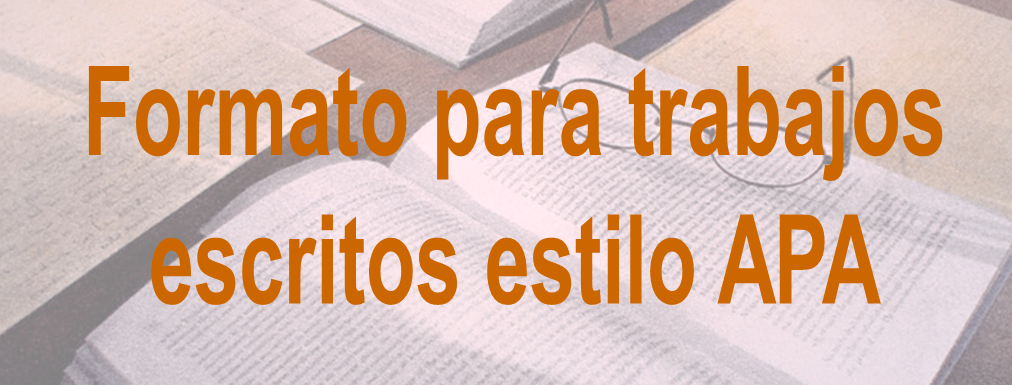 Figura 1. Esta es la imagen que nos recuerda las normas APATexto no superior a 50 páginas. Letra Times New Roman 12, interlineado 1´5 entre líneas y doble entre párrafos. Anexos sin numerar. Texto no superior a 50 páginas. Letra Times New Roman 12, interlineado 1´5 entre líneas y doble entre párrafos. Anexos sin numerar. Texto no superior a 50 páginas. Letra Times New Roman 12, interlineado 1´5 entre líneas y doble entre párrafos. Anexos sin numerar. Texto no superior a 50 páginas. Letra Times New Roman 12, interlineado 1´5 entre líneas y doble entre párrafos. Anexos sin numerar. Texto no superior a 50 páginas. Letra Times New Roman 12, interlineado 1´5 entre líneas y doble entre párrafos. Anexos sin numerar. Texto no superior a 50 páginas. Letra Times New Roman 12, interlineado 1´5 entre líneas y doble entre párrafos. Anexos sin numerar. Texto no superior a 50 páginas. Letra Times New Roman 12, interlineado 1´5 entre líneas y doble entre párrafos. Anexos sin numerar. Texto no superior a 50 páginas. Letra Times New Roman 12, interlineado 1´5 entre líneas y doble entre párrafos. Anexos sin numerar.     Texto no superior a 50 páginas. Letra Times New Roman 12, interlineado 1´5 entre líneas y doble entre párrafos. Anexos sin numerar. Texto no superior a 50 páginas. Letra Times New Roman 12, interlineado 1´5 entre líneas y doble entre párrafos. Anexos sin numerar. Texto no superior a 50 páginas. Letra Times New Roman 12, interlineado 1´5 entre líneas y doble entre párrafos. Anexos sin numerar. Texto no superior a 50 páginas. Letra Times New Roman 12, interlineado 1´5 entre líneas y doble entre párrafos. Anexos sin numerar. lectus orci, sagittis ac tincidunt non, mollis et diam. Class aptent taciti sociosqu ad litora torquent per conubia nostra, per inceptos himenaeos. Nullam ultrices elit felis. Quisque ut libero ut diam condimentum imperdiet. BIBLIOGRAFÍAEntrar como invitado, clave: consultahttp://biblio.cv.uma.es/course/view.php?id=440ANEXOSA continuación de esta página añadir los Anexos por orden de aparición a lo largo del Trabajo, no es preciso numerar estas páginas.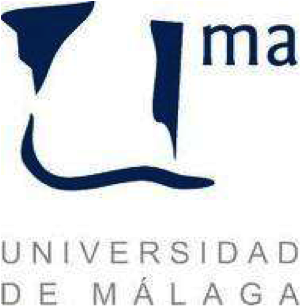 